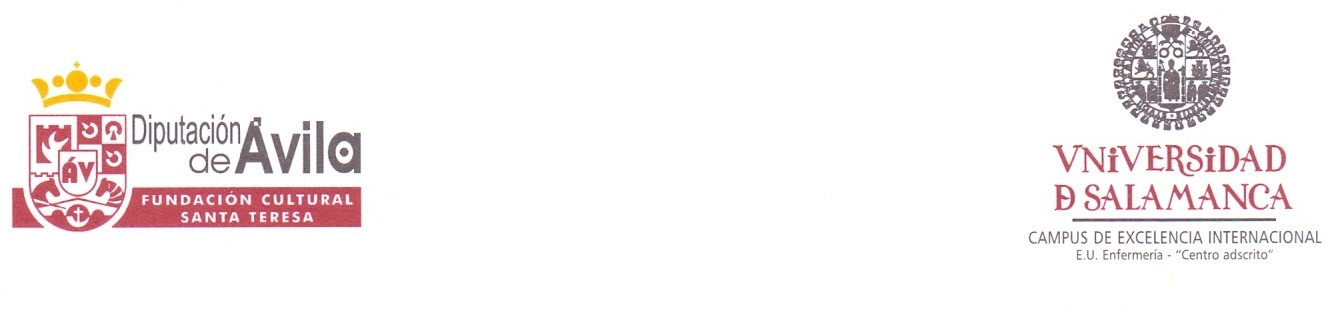 SOLICITUD DE DEFENSA TRABAJO FIN DE GRADODATOS PERSONALES:APELLIDOS     	NOMBRE     DNI      EXPONE:Que habiendo superado todas las asignaturas que conforman el Plan de Estudios del Grado en Enfermería a excepción del Trabajo de Fin de Grado.SOLICITA:Su admisión para la Defensa y Evaluación del Trabajo de Fin de Grado, cuyo título es: CastellanoInglésy supervisado por el tutor o tutores:Apellidos    	Nombre   Apellidos	NombreEn el curso académico 20  /20En Ávila, a             Vº Bº TUTOR/TUTORES                                                                             Firma del interesado/a	He leído y acepto la Política de Privacidad . Marcar con una X obligatoriamenteSra. Directora de la Escuela Universitaria de Enfermería de Ávila. Universidad de Salamanca